PROGRESSIONS ANNUELLESANNEE SCOLAIRE 2023-2024DISCIPLINE PHILOSOPHIEPROGRESSION DE PHILOSOPHIE PREMIERES A1-A2  2023-2024 PROGRESSION DE PHILISOPHIE TERMINALES A1-A2 2023-2024PROGRESSION DE PHILOSOPHIE  : PREMIERES C-D-E  2023-2024PROGRESSION DE PHILOSOPHIE : TERMINALES C-D-E 2023-2024MINISTERE DE L’EDUCATION NATIONALEET DE L’ALPHABETISATION-------------------DIRECTION DE LA PEDAGOGIEET DE LA FORMATION CONTINUE---------------Cité Administrative Annexe SEBROKO,Bâtiment B, 2ème ÉtageBP V 150 AbidjanREPUBLIQUE DE COTE D’IVOIREUnion - Discipline - Travail----------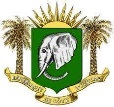 TRIMESTRETRIMESTREMOISMOISSEMAINESEMAINESEMAINESEMAINEENONCE DES COMPETENCESTITRE DES LEÇONSVOLUME HORAIREVOLUME HORAIRETRIMESTRETRIMESTREMOISMOISNUMERONUMEROPERIODEPERIODEENONCE DES COMPETENCESTITRE DES LEÇONSVOLUME HORAIREVOLUME HORAIREPREMIER TRIMESTRE DU 11 SEPTEMBRE 2023 AU 1er DECEMBRE 2023PREMIER TRIMESTRE DU 11 SEPTEMBRE 2023 AU 1er DECEMBRE 2023SEPTEMBRE 2023SEPTEMBRE 202311DU 11 AU 15DU 11 AU 15COMPETENCE I :Traiter une situation relative à l’étude méthodique d’un texteDUREE = 30 HLeçon 1 : La méthode de lecture de texte 03 H03 HPREMIER TRIMESTRE DU 11 SEPTEMBRE 2023 AU 1er DECEMBRE 2023PREMIER TRIMESTRE DU 11 SEPTEMBRE 2023 AU 1er DECEMBRE 2023SEPTEMBRE 2023SEPTEMBRE 202322DU 18 AU 22DU 18 AU 22COMPETENCE I :Traiter une situation relative à l’étude méthodique d’un texteDUREE = 30 HLeçon 1 : La méthode de lecture de texte 03 H03 HPREMIER TRIMESTRE DU 11 SEPTEMBRE 2023 AU 1er DECEMBRE 2023PREMIER TRIMESTRE DU 11 SEPTEMBRE 2023 AU 1er DECEMBRE 2023SEPTEMBRE 2023SEPTEMBRE 202333DU 25 AU 29DU 25 AU 29COMPETENCE I :Traiter une situation relative à l’étude méthodique d’un texteDUREE = 30 HLeçon 1 : La méthode de lecture de texte 03 H03 HPREMIER TRIMESTRE DU 11 SEPTEMBRE 2023 AU 1er DECEMBRE 2023PREMIER TRIMESTRE DU 11 SEPTEMBRE 2023 AU 1er DECEMBRE 2023OCTOBRE 2023OCTOBRE 202344DU 02 AU 06DU 02 AU 06COMPETENCE I :Traiter une situation relative à l’étude méthodique d’un texteDUREE = 30 HLeçon 1 : La méthode de lecture de texte 03 H03 HPREMIER TRIMESTRE DU 11 SEPTEMBRE 2023 AU 1er DECEMBRE 2023PREMIER TRIMESTRE DU 11 SEPTEMBRE 2023 AU 1er DECEMBRE 2023OCTOBRE 2023OCTOBRE 202355DU 09 AU 13DU 09 AU 13COMPETENCE I :Traiter une situation relative à l’étude méthodique d’un texteDUREE = 30 HLeçon 1 : La méthode de lecture de texte 03 H03 HPREMIER TRIMESTRE DU 11 SEPTEMBRE 2023 AU 1er DECEMBRE 2023PREMIER TRIMESTRE DU 11 SEPTEMBRE 2023 AU 1er DECEMBRE 2023OCTOBRE 2023OCTOBRE 202366DU 16 AU 20DU 16 AU 20COMPETENCE I :Traiter une situation relative à l’étude méthodique d’un texteDUREE = 30 HLeçon 1 : La méthode de lecture de texte 03 H03 HPREMIER TRIMESTRE DU 11 SEPTEMBRE 2023 AU 1er DECEMBRE 2023PREMIER TRIMESTRE DU 11 SEPTEMBRE 2023 AU 1er DECEMBRE 2023OCTOBRE 2023OCTOBRE 202377DU 23 AU 27DU 23 AU 27COMPETENCE I :Traiter une situation relative à l’étude méthodique d’un texteDUREE = 30 HLeçon 1 : La méthode de lecture de texte 03 H03 HPREMIER TRIMESTRE DU 11 SEPTEMBRE 2023 AU 1er DECEMBRE 2023PREMIER TRIMESTRE DU 11 SEPTEMBRE 2023 AU 1er DECEMBRE 2023NOVEMBRE 2023NOVEMBRE 2023CONGESCONGESCONGESCONGESCOMPETENCE I :Traiter une situation relative à l’étude méthodique d’un texteDUREE = 30 HCONGES DE TOUSSAINT DU 31 OCTOBRE AU 05 NOVEMBRE 2023 INCLUSCONGES DE TOUSSAINT DU 31 OCTOBRE AU 05 NOVEMBRE 2023 INCLUSCONGES DE TOUSSAINT DU 31 OCTOBRE AU 05 NOVEMBRE 2023 INCLUSPREMIER TRIMESTRE DU 11 SEPTEMBRE 2023 AU 1er DECEMBRE 2023PREMIER TRIMESTRE DU 11 SEPTEMBRE 2023 AU 1er DECEMBRE 2023NOVEMBRE 2023NOVEMBRE 202388DU 06 AU 10DU 06 AU 10COMPETENCE I :Traiter une situation relative à l’étude méthodique d’un texteDUREE = 30 HLeçon 2 : La rédaction de l’introduction03 H03 HPREMIER TRIMESTRE DU 11 SEPTEMBRE 2023 AU 1er DECEMBRE 2023PREMIER TRIMESTRE DU 11 SEPTEMBRE 2023 AU 1er DECEMBRE 2023NOVEMBRE 2023NOVEMBRE 202399DU 13 AU 17DU 13 AU 17COMPETENCE I :Traiter une situation relative à l’étude méthodique d’un texteDUREE = 30 HLeçon 3 : La rédaction de la conclusion03 H03 HPREMIER TRIMESTRE DU 11 SEPTEMBRE 2023 AU 1er DECEMBRE 2023PREMIER TRIMESTRE DU 11 SEPTEMBRE 2023 AU 1er DECEMBRE 2023NOVEMBRE 2023NOVEMBRE 20231010DU 20 AU 24DU 20 AU 24COMPETENCE I :Traiter une situation relative à l’étude méthodique d’un texteDUREE = 30 HRemédiation/régulation03 H03 HPREMIER TRIMESTRE DU 11 SEPTEMBRE 2023 AU 1er DECEMBRE 2023PREMIER TRIMESTRE DU 11 SEPTEMBRE 2023 AU 1er DECEMBRE 2023NOVEMBRE 2023NOVEMBRE 20231111DU 27 AU 1erDU 27 AU 1erCOMPETENCE II :Traiter une situation liée à l’essai de problématisationDUREE = 24 HLeçon 1 : L’essai de problématisation03 H03 HDEUXIEME TRIMESTRE DU 04 DECEMBRE 2023 AU 23 FEVRIER 2024DEUXIEME TRIMESTRE DU 04 DECEMBRE 2023 AU 23 FEVRIER 2024DECEMBRE 2023DECEMBRE 20231212DU 04 AU 08DU 04 AU 08COMPETENCE II :Traiter une situation liée à l’essai de problématisationDUREE = 24 HLeçon 1 : L’essai de problématisation03 H03 HDEUXIEME TRIMESTRE DU 04 DECEMBRE 2023 AU 23 FEVRIER 2024DEUXIEME TRIMESTRE DU 04 DECEMBRE 2023 AU 23 FEVRIER 2024DECEMBRE 2023DECEMBRE 20231313DU 11 AU 15DU 11 AU 15COMPETENCE II :Traiter une situation liée à l’essai de problématisationDUREE = 24 HLeçon 1 : L’essai de problématisation03 H03 HDEUXIEME TRIMESTRE DU 04 DECEMBRE 2023 AU 23 FEVRIER 2024DEUXIEME TRIMESTRE DU 04 DECEMBRE 2023 AU 23 FEVRIER 2024DECEMBRE 2023DECEMBRE 20231414DU 18 AU 20DU 18 AU 20COMPETENCE II :Traiter une situation liée à l’essai de problématisationDUREE = 24 HLeçon 1 : L’essai de problématisation03 H03 HDEUXIEME TRIMESTRE DU 04 DECEMBRE 2023 AU 23 FEVRIER 2024DEUXIEME TRIMESTRE DU 04 DECEMBRE 2023 AU 23 FEVRIER 2024CONGESCONGESCONGESCONGESCONGESCOMPETENCE II :Traiter une situation liée à l’essai de problématisationDUREE = 24 HCONGES DE NOEL ET DU NOUVEL AN DU 20 DECEMBRE 2023 AU 07 JANVIER 2024 INCLUSCONGES DE NOEL ET DU NOUVEL AN DU 20 DECEMBRE 2023 AU 07 JANVIER 2024 INCLUSCONGES DE NOEL ET DU NOUVEL AN DU 20 DECEMBRE 2023 AU 07 JANVIER 2024 INCLUSDEUXIEME TRIMESTRE DU 04 DECEMBRE 2023 AU 23 FEVRIER 2024DEUXIEME TRIMESTRE DU 04 DECEMBRE 2023 AU 23 FEVRIER 2024JANVIER 2024JANVIER 20241515DU 08 AU 12 DU 08 AU 12 COMPETENCE II :Traiter une situation liée à l’essai de problématisationDUREE = 24 HLeçon 1 : L’essai de problématisation03 H03 HDEUXIEME TRIMESTRE DU 04 DECEMBRE 2023 AU 23 FEVRIER 2024DEUXIEME TRIMESTRE DU 04 DECEMBRE 2023 AU 23 FEVRIER 2024JANVIER 2024JANVIER 20241616DU 15 AU 19DU 15 AU 19COMPETENCE II :Traiter une situation liée à l’essai de problématisationDUREE = 24 HLeçon 2 : La rédaction de l’introduction03 H03 HDEUXIEME TRIMESTRE DU 04 DECEMBRE 2023 AU 23 FEVRIER 2024DEUXIEME TRIMESTRE DU 04 DECEMBRE 2023 AU 23 FEVRIER 2024JANVIER 2024JANVIER 20241717DU 22 AU 26DU 22 AU 26COMPETENCE II :Traiter une situation liée à l’essai de problématisationDUREE = 24 HLeçon 3 : La rédaction de la conclusion03 H03 HDEUXIEME TRIMESTRE DU 04 DECEMBRE 2023 AU 23 FEVRIER 2024DEUXIEME TRIMESTRE DU 04 DECEMBRE 2023 AU 23 FEVRIER 2024JANVIER 2024JANVIER 20241818DU 29 AU 02 DU 29 AU 02 COMPETENCE II :Traiter une situation liée à l’essai de problématisationDUREE = 24 HRemédiation/régulation03 H03 HDEUXIEME TRIMESTRE DU 04 DECEMBRE 2023 AU 23 FEVRIER 2024DEUXIEME TRIMESTRE DU 04 DECEMBRE 2023 AU 23 FEVRIER 2024FEVRIER 2024FEVRIER 20241919DU 05 AU 09DU 05 AU 09Leçon 1 : La période antique03 H03 HDEUXIEME TRIMESTRE DU 04 DECEMBRE 2023 AU 23 FEVRIER 2024DEUXIEME TRIMESTRE DU 04 DECEMBRE 2023 AU 23 FEVRIER 2024FEVRIER 2024FEVRIER 20242020DU 12 AU 16DU 12 AU 16Leçon 1 : La période antique03 H03 HDEUXIEME TRIMESTRE DU 04 DECEMBRE 2023 AU 23 FEVRIER 2024DEUXIEME TRIMESTRE DU 04 DECEMBRE 2023 AU 23 FEVRIER 2024FEVRIER 2024FEVRIER 20242121DU 19 AU 23DU 19 AU 23Leçon 1 : La période antique03 H03 HTRIMESTREMOISMOISMOISMOISSEMAINESEMAINESEMAINEENONCE DES COMPETENCESTITRE DES LEÇONSTITRE DES LEÇONSVOLUME HORAIRETRIMESTREMOISMOISMOISMOISNUMERONUMEROPERIODEENONCE DES COMPETENCESTITRE DES LEÇONSTITRE DES LEÇONSVOLUME HORAIRETROISIEME TRIMESTRE DU 26 FEVRIER 2024 AU   10 MAI 2024MARS 2024MARS 2024MARS 2024MARS 20242222DU 26 AU 1er COMPETENCE III :Traiter une situation relative à l’histoire de la philosophie par la connaissance des auteurs et de leurs penséesDUREE = 36 HDUREE TOTALE = 90 H Leçon 2 : Le Moyen-Age et la renaissanceLeçon 2 : Le Moyen-Age et la renaissance03 HTROISIEME TRIMESTRE DU 26 FEVRIER 2024 AU   10 MAI 2024MARS 2024MARS 2024MARS 2024MARS 20242323DU 04 AU 08COMPETENCE III :Traiter une situation relative à l’histoire de la philosophie par la connaissance des auteurs et de leurs penséesDUREE = 36 HDUREE TOTALE = 90 H Leçon 2 : Le Moyen-Age et la renaissanceLeçon 2 : Le Moyen-Age et la renaissance03 HTROISIEME TRIMESTRE DU 26 FEVRIER 2024 AU   10 MAI 2024MARS 2024MARS 2024MARS 2024MARS 20242424DU 11 AU 15COMPETENCE III :Traiter une situation relative à l’histoire de la philosophie par la connaissance des auteurs et de leurs penséesDUREE = 36 HDUREE TOTALE = 90 H Leçon 3 : La période moderneLeçon 3 : La période moderne03 HTROISIEME TRIMESTRE DU 26 FEVRIER 2024 AU   10 MAI 2024MARS 2024MARS 2024MARS 2024MARS 20242525DU 18 AU 22COMPETENCE III :Traiter une situation relative à l’histoire de la philosophie par la connaissance des auteurs et de leurs penséesDUREE = 36 HDUREE TOTALE = 90 H Leçon 3 : La période moderneLeçon 3 : La période moderne03 HTROISIEME TRIMESTRE DU 26 FEVRIER 2024 AU   10 MAI 2024MARS 2024MARS 2024MARS 2024MARS 2024CONGESCONGESCONGESCOMPETENCE III :Traiter une situation relative à l’histoire de la philosophie par la connaissance des auteurs et de leurs penséesDUREE = 36 HDUREE TOTALE = 90 H CONGES DE PÂQUES    DU 27 MARS 2024 AU 07 AVRIL 2024 INCLUSCONGES DE PÂQUES    DU 27 MARS 2024 AU 07 AVRIL 2024 INCLUSCONGES DE PÂQUES    DU 27 MARS 2024 AU 07 AVRIL 2024 INCLUSTROISIEME TRIMESTRE DU 26 FEVRIER 2024 AU   10 MAI 2024AVRIL 2024AVRIL 2024AVRIL 2024AVRIL 20242626DU 08 AU 12COMPETENCE III :Traiter une situation relative à l’histoire de la philosophie par la connaissance des auteurs et de leurs penséesDUREE = 36 HDUREE TOTALE = 90 H Leçon 3 : La période moderneLeçon 3 : La période moderne03 HTROISIEME TRIMESTRE DU 26 FEVRIER 2024 AU   10 MAI 2024AVRIL 2024AVRIL 2024AVRIL 2024AVRIL 20242727DU 15 AU 19COMPETENCE III :Traiter une situation relative à l’histoire de la philosophie par la connaissance des auteurs et de leurs penséesDUREE = 36 HDUREE TOTALE = 90 H Leçon 4 : La période contemporaineLeçon 4 : La période contemporaine03 HTROISIEME TRIMESTRE DU 26 FEVRIER 2024 AU   10 MAI 2024AVRIL 2024AVRIL 2024AVRIL 2024AVRIL 20242828DU 22 AU 26COMPETENCE III :Traiter une situation relative à l’histoire de la philosophie par la connaissance des auteurs et de leurs penséesDUREE = 36 HDUREE TOTALE = 90 H Leçon 4 : La période contemporaineLeçon 4 : La période contemporaine03 HTROISIEME TRIMESTRE DU 26 FEVRIER 2024 AU   10 MAI 2024MAI 2024MAI 2024MAI 2024MAI 20242929DU 29 AU 03COMPETENCE III :Traiter une situation relative à l’histoire de la philosophie par la connaissance des auteurs et de leurs penséesDUREE = 36 HDUREE TOTALE = 90 H Leçon 4 : La période contemporaineLeçon 4 : La période contemporaine03 HTROISIEME TRIMESTRE DU 26 FEVRIER 2024 AU   10 MAI 2024MAI 2024MAI 2024MAI 2024MAI 20243030DU 06 AU 10COMPETENCE III :Traiter une situation relative à l’histoire de la philosophie par la connaissance des auteurs et de leurs penséesDUREE = 36 HDUREE TOTALE = 90 H Leçon 4 : La période contemporaineLeçon 4 : La période contemporaine03 HTRIMESTREMOISSEMAINESEMAINEENONCE DES COMPETENCESTITRE DES LEÇONSVOLUME HORAIRETRIMESTREMOISNUMEROPERIODEENONCE DES COMPETENCESTITRE DES LEÇONSVOLUME HORAIREPREMIER TRIMESTRE DU 11 SEPTEMBRE 2023 AU 1er DECEMBRE 2023DEUXIEME TRIMESTRE DU 04 DECEMBRE 2023 AU 23 FEVRIER 2024SEPTEMBRE 20231DU 11 AU 15COMPETENCE I : Traiter une situation relative à la rédaction de la dissertation et du commentaire de texte philosophiques.DUREE : 24 HLeçon 1 La dissertation philosophique 08 HPREMIER TRIMESTRE DU 11 SEPTEMBRE 2023 AU 1er DECEMBRE 2023DEUXIEME TRIMESTRE DU 04 DECEMBRE 2023 AU 23 FEVRIER 2024SEPTEMBRE 20232DU 18 AU 22COMPETENCE I : Traiter une situation relative à la rédaction de la dissertation et du commentaire de texte philosophiques.DUREE : 24 HLeçon 2 : Le commentaire de texte philosophique08 HPREMIER TRIMESTRE DU 11 SEPTEMBRE 2023 AU 1er DECEMBRE 2023DEUXIEME TRIMESTRE DU 04 DECEMBRE 2023 AU 23 FEVRIER 2024SEPTEMBRE 20233DU 25 AU 29COMPETENCE I : Traiter une situation relative à la rédaction de la dissertation et du commentaire de texte philosophiques.DUREE : 24 HRemédiation/Régulation08 HPREMIER TRIMESTRE DU 11 SEPTEMBRE 2023 AU 1er DECEMBRE 2023DEUXIEME TRIMESTRE DU 04 DECEMBRE 2023 AU 23 FEVRIER 2024OCTOBRE 20234DU 02 AU 06COMPETENCE II : Traiter une situation relative aux conditions de l’homme dans la sociétéDUREE : 56 HLeçon 1 : La connaissance de l’homme 08 HPREMIER TRIMESTRE DU 11 SEPTEMBRE 2023 AU 1er DECEMBRE 2023DEUXIEME TRIMESTRE DU 04 DECEMBRE 2023 AU 23 FEVRIER 2024OCTOBRE 20235DU 09 AU 13COMPETENCE II : Traiter une situation relative aux conditions de l’homme dans la sociétéDUREE : 56 HLeçon 1 : La connaissance de l’homme 08 HPREMIER TRIMESTRE DU 11 SEPTEMBRE 2023 AU 1er DECEMBRE 2023DEUXIEME TRIMESTRE DU 04 DECEMBRE 2023 AU 23 FEVRIER 2024OCTOBRE 20236DU 16 AU 20COMPETENCE II : Traiter une situation relative aux conditions de l’homme dans la sociétéDUREE : 56 HLeçon 2 : La vie en société08 HPREMIER TRIMESTRE DU 11 SEPTEMBRE 2023 AU 1er DECEMBRE 2023DEUXIEME TRIMESTRE DU 04 DECEMBRE 2023 AU 23 FEVRIER 2024OCTOBRE 20237DU 23 AU 27COMPETENCE II : Traiter une situation relative aux conditions de l’homme dans la sociétéDUREE : 56 HLeçon 2 : La vie en société08 HPREMIER TRIMESTRE DU 11 SEPTEMBRE 2023 AU 1er DECEMBRE 2023DEUXIEME TRIMESTRE DU 04 DECEMBRE 2023 AU 23 FEVRIER 2024NOVEMBRE 2023CONGESCONGESCOMPETENCE II : Traiter une situation relative aux conditions de l’homme dans la sociétéDUREE : 56 HCONGES DE TOUSSAINT DU 31 OCTOBRE AU 05 NOVEMBRE 2023 INCLUSCONGES DE TOUSSAINT DU 31 OCTOBRE AU 05 NOVEMBRE 2023 INCLUSPREMIER TRIMESTRE DU 11 SEPTEMBRE 2023 AU 1er DECEMBRE 2023DEUXIEME TRIMESTRE DU 04 DECEMBRE 2023 AU 23 FEVRIER 2024NOVEMBRE 20238DU 06 AU 10COMPETENCE II : Traiter une situation relative aux conditions de l’homme dans la sociétéDUREE : 56 HLeçon 2 : La vie en société08 HPREMIER TRIMESTRE DU 11 SEPTEMBRE 2023 AU 1er DECEMBRE 2023DEUXIEME TRIMESTRE DU 04 DECEMBRE 2023 AU 23 FEVRIER 2024NOVEMBRE 20239DU 13 AU 17COMPETENCE II : Traiter une situation relative aux conditions de l’homme dans la sociétéDUREE : 56 HLeçon 3 : Dieu et la religion08 HPREMIER TRIMESTRE DU 11 SEPTEMBRE 2023 AU 1er DECEMBRE 2023DEUXIEME TRIMESTRE DU 04 DECEMBRE 2023 AU 23 FEVRIER 2024NOVEMBRE 202310DU 20 AU 24COMPETENCE II : Traiter une situation relative aux conditions de l’homme dans la sociétéDUREE : 56 HRemédiation/Régulation / DEBUT DE LA QUESTION AU CHOIX08 HPREMIER TRIMESTRE DU 11 SEPTEMBRE 2023 AU 1er DECEMBRE 2023DEUXIEME TRIMESTRE DU 04 DECEMBRE 2023 AU 23 FEVRIER 2024NOVEMBRE 202311DU 27 AU 1erCOMPETENCE III :Traiter une situation relative aux conditions d’épanouissement de l’homme DUREE : 88 HLeçon 1 : L’histoire et l’humanité08 HPREMIER TRIMESTRE DU 11 SEPTEMBRE 2023 AU 1er DECEMBRE 2023DEUXIEME TRIMESTRE DU 04 DECEMBRE 2023 AU 23 FEVRIER 2024DECEMBRE 202312DU 04 AU 08COMPETENCE III :Traiter une situation relative aux conditions d’épanouissement de l’homme DUREE : 88 HLeçon 1 : L’histoire et l’humanité08 HDEUXIEME TRIMESTRE DU 04 DECEMBRE 2023 AU 23 FEVRIER 2024TRIMESTREDECEMBRE 202313DU 11 AU 15COMPETENCE III :Traiter une situation relative aux conditions d’épanouissement de l’homme DUREE : 88 HLeçon 1 : L’histoire et l’humanité08 HDEUXIEME TRIMESTRE DU 04 DECEMBRE 2023 AU 23 FEVRIER 2024TRIMESTREDECEMBRE 202314DU 18 AU 20COMPETENCE III :Traiter une situation relative aux conditions d’épanouissement de l’homme DUREE : 88 HLeçon 1 : L’histoire et l’humanité08 HDEUXIEME TRIMESTRE DU 04 DECEMBRE 2023 AU 23 FEVRIER 2024TRIMESTRECONGESCONGESCOMPETENCE III :Traiter une situation relative aux conditions d’épanouissement de l’homme DUREE : 88 HCONGES DE NOEL ET DU NOUVEL AN DU 20 DECEMBRE 2023 AU 07 JANVIER 2024 INCLUSCONGES DE NOEL ET DU NOUVEL AN DU 20 DECEMBRE 2023 AU 07 JANVIER 2024 INCLUSDEUXIEME TRIMESTRE DU 04 DECEMBRE 2023 AU 23 FEVRIER 2024TRIMESTREJANVIER 202415DU 08 AU 12 COMPETENCE III :Traiter une situation relative aux conditions d’épanouissement de l’homme DUREE : 88 HLeçon 2 : La valeur de la philosophie08 HDEUXIEME TRIMESTRE DU 04 DECEMBRE 2023 AU 23 FEVRIER 2024TRIMESTREJANVIER 202416DU 15 AU 19COMPETENCE III :Traiter une situation relative aux conditions d’épanouissement de l’homme DUREE : 88 HLeçon 2 : La valeur de la philosophie08 HDEUXIEME TRIMESTRE DU 04 DECEMBRE 2023 AU 23 FEVRIER 2024TRIMESTREJANVIER 202417DU 22 AU 26COMPETENCE III :Traiter une situation relative aux conditions d’épanouissement de l’homme DUREE : 88 HLeçon 2 : La valeur de la philosophie08 HDEUXIEME TRIMESTRE DU 04 DECEMBRE 2023 AU 23 FEVRIER 2024TRIMESTREJANVIER 202418DU 29 AU 02 COMPETENCE III :Traiter une situation relative aux conditions d’épanouissement de l’homme DUREE : 88 HLeçon 3 : Progrès et bonheur      / DEBUT DE L’ETUDE D’OEUVRES08 HDEUXIEME TRIMESTRE DU 04 DECEMBRE 2023 AU 23 FEVRIER 2024TRIMESTREFEVRIER 202419DU 05 AU 09COMPETENCE III :Traiter une situation relative aux conditions d’épanouissement de l’homme DUREE : 88 HLeçon 3 : Progrès et bonheur08 HDEUXIEME TRIMESTRE DU 04 DECEMBRE 2023 AU 23 FEVRIER 2024TRIMESTREFEVRIER 202420DU 12 AU 16COMPETENCE III :Traiter une situation relative aux conditions d’épanouissement de l’homme DUREE : 88 HLeçon 3 : Progrès et bonheur08 HDEUXIEME TRIMESTRE DU 04 DECEMBRE 2023 AU 23 FEVRIER 2024TRIMESTREFEVRIER 202421DU 19 AU 23COMPETENCE III :Traiter une situation relative aux conditions d’épanouissement de l’homme DUREE : 88 HLeçon 3 : Progrès et bonheur08 HTRIMESTREMOISSEMAINESEMAINEENONCE DES COMPETENCESTITRE DES LEÇONSVOLUME HORAIRETRIMESTREMOISNUMEROPERIODEENONCE DES COMPETENCESTITRE DES LEÇONSVOLUME HORAIRETROISIEME TRIMESTRE DU 26 FEVRIER 2024 AU   10 MAI 2024MARS 202422DU 26 AU 1er COMPETENCE IV : Traiter une situation relative aux conditions de la connaissanceDUREE : 72 H DUREE TOTALE = 240 H Leçon 1 : Langage et vérité 08 HTROISIEME TRIMESTRE DU 26 FEVRIER 2024 AU   10 MAI 2024MARS 202423DU 04 AU 08COMPETENCE IV : Traiter une situation relative aux conditions de la connaissanceDUREE : 72 H DUREE TOTALE = 240 H Leçon 1 : Langage et vérité08 HTROISIEME TRIMESTRE DU 26 FEVRIER 2024 AU   10 MAI 2024MARS 202424DU 11 AU 15COMPETENCE IV : Traiter une situation relative aux conditions de la connaissanceDUREE : 72 H DUREE TOTALE = 240 H Leçon 1 : Langage et vérité08 HTROISIEME TRIMESTRE DU 26 FEVRIER 2024 AU   10 MAI 2024MARS 202425DU 18 AU 22COMPETENCE IV : Traiter une situation relative aux conditions de la connaissanceDUREE : 72 H DUREE TOTALE = 240 H Leçon 2 : La connaissance scientifique08 HTROISIEME TRIMESTRE DU 26 FEVRIER 2024 AU   10 MAI 2024MARS 2024CONGESCONGESCOMPETENCE IV : Traiter une situation relative aux conditions de la connaissanceDUREE : 72 H DUREE TOTALE = 240 H CONGES DE PÂQUES    DU 27 MARS 2024 AU 07 AVRIL 2024 INCLUSCONGES DE PÂQUES    DU 27 MARS 2024 AU 07 AVRIL 2024 INCLUSTROISIEME TRIMESTRE DU 26 FEVRIER 2024 AU   10 MAI 2024AVRIL 202426DU 08 AU 12COMPETENCE IV : Traiter une situation relative aux conditions de la connaissanceDUREE : 72 H DUREE TOTALE = 240 H Leçon 2 : La connaissance scientifique08 HTROISIEME TRIMESTRE DU 26 FEVRIER 2024 AU   10 MAI 2024AVRIL 202427DU 15 AU 19COMPETENCE IV : Traiter une situation relative aux conditions de la connaissanceDUREE : 72 H DUREE TOTALE = 240 H Leçon 2 : La connaissance scientifique08 HTROISIEME TRIMESTRE DU 26 FEVRIER 2024 AU   10 MAI 2024AVRIL 202428DU 22 AU 26COMPETENCE IV : Traiter une situation relative aux conditions de la connaissanceDUREE : 72 H DUREE TOTALE = 240 H Leçon 2 : La connaissance scientifique08 HTROISIEME TRIMESTRE DU 26 FEVRIER 2024 AU   10 MAI 2024MAI 202429DU 29 AU 03COMPETENCE IV : Traiter une situation relative aux conditions de la connaissanceDUREE : 72 H DUREE TOTALE = 240 H Leçon 2 : La connaissance scientifique08 HTROISIEME TRIMESTRE DU 26 FEVRIER 2024 AU   10 MAI 2024MAI 202430DU 06 AU 10COMPETENCE IV : Traiter une situation relative aux conditions de la connaissanceDUREE : 72 H DUREE TOTALE = 240 H Leçon 2 : La connaissance scientifique08 HTRIMESTRETRIMESTREMOISMOISSEMAINESEMAINESEMAINESEMAINEENONCE DES COMPETENCESTITRE DES LEÇONSVOLUME HORAIREVOLUME HORAIRETRIMESTRETRIMESTREMOISMOISNUMERONUMEROPERIODEPERIODEENONCE DES COMPETENCESTITRE DES LEÇONSVOLUME HORAIREVOLUME HORAIREPREMIER TRIMESTRE DU 11 SEPTEMBRE 2023 AU 1er DECEMBRE 2023PREMIER TRIMESTRE DU 11 SEPTEMBRE 2023 AU 1er DECEMBRE 2023SEPTEMBRE 2023SEPTEMBRE 202311DU 11 AU 15DU 11 AU 15COMPETENCE I :Traiter une situation relative à l’étude méthodique d’un texteDUREE = 20 HLeçon 1 : La méthode de lecture de texte 02 H02 HPREMIER TRIMESTRE DU 11 SEPTEMBRE 2023 AU 1er DECEMBRE 2023PREMIER TRIMESTRE DU 11 SEPTEMBRE 2023 AU 1er DECEMBRE 2023SEPTEMBRE 2023SEPTEMBRE 202322DU 18 AU 22DU 18 AU 22COMPETENCE I :Traiter une situation relative à l’étude méthodique d’un texteDUREE = 20 HLeçon 1 : La méthode de lecture de texte 02 H02 HPREMIER TRIMESTRE DU 11 SEPTEMBRE 2023 AU 1er DECEMBRE 2023PREMIER TRIMESTRE DU 11 SEPTEMBRE 2023 AU 1er DECEMBRE 2023SEPTEMBRE 2023SEPTEMBRE 202333DU 25 AU 29DU 25 AU 29COMPETENCE I :Traiter une situation relative à l’étude méthodique d’un texteDUREE = 20 HLeçon 1 : La méthode de lecture de texte 02 H02 HPREMIER TRIMESTRE DU 11 SEPTEMBRE 2023 AU 1er DECEMBRE 2023PREMIER TRIMESTRE DU 11 SEPTEMBRE 2023 AU 1er DECEMBRE 2023OCTOBRE 2023OCTOBRE 202344DU 02 AU 06DU 02 AU 06COMPETENCE I :Traiter une situation relative à l’étude méthodique d’un texteDUREE = 20 HLeçon 1 : La méthode de lecture de texte 02 H02 HPREMIER TRIMESTRE DU 11 SEPTEMBRE 2023 AU 1er DECEMBRE 2023PREMIER TRIMESTRE DU 11 SEPTEMBRE 2023 AU 1er DECEMBRE 2023OCTOBRE 2023OCTOBRE 202355DU 09 AU 13DU 09 AU 13COMPETENCE I :Traiter une situation relative à l’étude méthodique d’un texteDUREE = 20 HLeçon 1 : La méthode de lecture de texte 02 H02 HPREMIER TRIMESTRE DU 11 SEPTEMBRE 2023 AU 1er DECEMBRE 2023PREMIER TRIMESTRE DU 11 SEPTEMBRE 2023 AU 1er DECEMBRE 2023OCTOBRE 2023OCTOBRE 202366DU 16 AU 20DU 16 AU 20COMPETENCE I :Traiter une situation relative à l’étude méthodique d’un texteDUREE = 20 HLeçon 1 : La méthode de lecture de texte 02 H02 HPREMIER TRIMESTRE DU 11 SEPTEMBRE 2023 AU 1er DECEMBRE 2023PREMIER TRIMESTRE DU 11 SEPTEMBRE 2023 AU 1er DECEMBRE 2023OCTOBRE 2023OCTOBRE 202377DU 23 AU 27DU 23 AU 27COMPETENCE I :Traiter une situation relative à l’étude méthodique d’un texteDUREE = 20 HLeçon 1 : La méthode de lecture de texte 02 H02 HPREMIER TRIMESTRE DU 11 SEPTEMBRE 2023 AU 1er DECEMBRE 2023PREMIER TRIMESTRE DU 11 SEPTEMBRE 2023 AU 1er DECEMBRE 2023NOVEMBRE 2023NOVEMBRE 2023CONGESCONGESCONGESCONGESCOMPETENCE I :Traiter une situation relative à l’étude méthodique d’un texteDUREE = 20 HCONGES DE TOUSSAINT DU 31 OCTOBRE AU 05 NOVEMBRE 2023 INCLUSCONGES DE TOUSSAINT DU 31 OCTOBRE AU 05 NOVEMBRE 2023 INCLUSCONGES DE TOUSSAINT DU 31 OCTOBRE AU 05 NOVEMBRE 2023 INCLUSPREMIER TRIMESTRE DU 11 SEPTEMBRE 2023 AU 1er DECEMBRE 2023PREMIER TRIMESTRE DU 11 SEPTEMBRE 2023 AU 1er DECEMBRE 2023NOVEMBRE 2023NOVEMBRE 202388DU 06 AU 10DU 06 AU 10COMPETENCE I :Traiter une situation relative à l’étude méthodique d’un texteDUREE = 20 HLeçon 2 : La rédaction de l’introduction02 H02 HPREMIER TRIMESTRE DU 11 SEPTEMBRE 2023 AU 1er DECEMBRE 2023PREMIER TRIMESTRE DU 11 SEPTEMBRE 2023 AU 1er DECEMBRE 2023NOVEMBRE 2023NOVEMBRE 202399DU 13 AU 17DU 13 AU 17COMPETENCE I :Traiter une situation relative à l’étude méthodique d’un texteDUREE = 20 HLeçon 3 : La rédaction de la conclusion02 H02 HPREMIER TRIMESTRE DU 11 SEPTEMBRE 2023 AU 1er DECEMBRE 2023PREMIER TRIMESTRE DU 11 SEPTEMBRE 2023 AU 1er DECEMBRE 2023NOVEMBRE 2023NOVEMBRE 20231010DU 20 AU 24DU 20 AU 24COMPETENCE I :Traiter une situation relative à l’étude méthodique d’un texteDUREE = 20 HRemédiation/régulation02 H02 HPREMIER TRIMESTRE DU 11 SEPTEMBRE 2023 AU 1er DECEMBRE 2023PREMIER TRIMESTRE DU 11 SEPTEMBRE 2023 AU 1er DECEMBRE 2023NOVEMBRE 2023NOVEMBRE 20231111DU 27 AU 1erDU 27 AU 1erCOMPETENCE II :Traiter une situation liée à l’essai de problématisationDUREE = 16 HLeçon 1 : L’essai de problématisation02 H02 HDEUXIEME TRIMESTRE DU 04 DECEMBRE 2023 AU 23 FEVRIER 2024DEUXIEME TRIMESTRE DU 04 DECEMBRE 2023 AU 23 FEVRIER 2024DECEMBRE 2023DECEMBRE 20231212DU 04 AU 08DU 04 AU 08COMPETENCE II :Traiter une situation liée à l’essai de problématisationDUREE = 16 HLeçon 1 : L’essai de problématisation02 H02 HDEUXIEME TRIMESTRE DU 04 DECEMBRE 2023 AU 23 FEVRIER 2024DEUXIEME TRIMESTRE DU 04 DECEMBRE 2023 AU 23 FEVRIER 2024DECEMBRE 2023DECEMBRE 20231313DU 11 AU 15DU 11 AU 15COMPETENCE II :Traiter une situation liée à l’essai de problématisationDUREE = 16 HLeçon 1 : L’essai de problématisation02 H02 HDEUXIEME TRIMESTRE DU 04 DECEMBRE 2023 AU 23 FEVRIER 2024DEUXIEME TRIMESTRE DU 04 DECEMBRE 2023 AU 23 FEVRIER 2024DECEMBRE 2023DECEMBRE 20231414DU 18 AU 20DU 18 AU 20COMPETENCE II :Traiter une situation liée à l’essai de problématisationDUREE = 16 HLeçon 1 : L’essai de problématisation02 H02 HDEUXIEME TRIMESTRE DU 04 DECEMBRE 2023 AU 23 FEVRIER 2024DEUXIEME TRIMESTRE DU 04 DECEMBRE 2023 AU 23 FEVRIER 2024CONGESCONGESCONGESCONGESCONGESCOMPETENCE II :Traiter une situation liée à l’essai de problématisationDUREE = 16 HCONGES DE NOEL ET DU NOUVEL AN DU 20 DECEMBRE 2023 AU 07 JANVIER 2024 INCLUSCONGES DE NOEL ET DU NOUVEL AN DU 20 DECEMBRE 2023 AU 07 JANVIER 2024 INCLUSCONGES DE NOEL ET DU NOUVEL AN DU 20 DECEMBRE 2023 AU 07 JANVIER 2024 INCLUSDEUXIEME TRIMESTRE DU 04 DECEMBRE 2023 AU 23 FEVRIER 2024DEUXIEME TRIMESTRE DU 04 DECEMBRE 2023 AU 23 FEVRIER 2024JANVIER 2024JANVIER 20241515DU 08 AU 12 DU 08 AU 12 COMPETENCE II :Traiter une situation liée à l’essai de problématisationDUREE = 16 HLeçon 1 : L’essai de problématisation02 H02 HDEUXIEME TRIMESTRE DU 04 DECEMBRE 2023 AU 23 FEVRIER 2024DEUXIEME TRIMESTRE DU 04 DECEMBRE 2023 AU 23 FEVRIER 2024JANVIER 2024JANVIER 20241616DU 15 AU 19DU 15 AU 19COMPETENCE II :Traiter une situation liée à l’essai de problématisationDUREE = 16 HLeçon 2 : La rédaction de l’introduction02 H02 HDEUXIEME TRIMESTRE DU 04 DECEMBRE 2023 AU 23 FEVRIER 2024DEUXIEME TRIMESTRE DU 04 DECEMBRE 2023 AU 23 FEVRIER 2024JANVIER 2024JANVIER 20241717DU 22 AU 26DU 22 AU 26COMPETENCE II :Traiter une situation liée à l’essai de problématisationDUREE = 16 HLeçon 3 : La rédaction de la conclusion02 H02 HDEUXIEME TRIMESTRE DU 04 DECEMBRE 2023 AU 23 FEVRIER 2024DEUXIEME TRIMESTRE DU 04 DECEMBRE 2023 AU 23 FEVRIER 2024JANVIER 2024JANVIER 20241818DU 29 AU 02 DU 29 AU 02 COMPETENCE II :Traiter une situation liée à l’essai de problématisationDUREE = 16 HRemédiation/régulation02 H02 HDEUXIEME TRIMESTRE DU 04 DECEMBRE 2023 AU 23 FEVRIER 2024DEUXIEME TRIMESTRE DU 04 DECEMBRE 2023 AU 23 FEVRIER 2024FEVRIER 2024FEVRIER 20241919DU 05 AU 09DU 05 AU 09Leçon 1 : La période antique02 H02 HDEUXIEME TRIMESTRE DU 04 DECEMBRE 2023 AU 23 FEVRIER 2024DEUXIEME TRIMESTRE DU 04 DECEMBRE 2023 AU 23 FEVRIER 2024FEVRIER 2024FEVRIER 20242020DU 12 AU 16DU 12 AU 16Leçon 1 : La période antique02 H02 HDEUXIEME TRIMESTRE DU 04 DECEMBRE 2023 AU 23 FEVRIER 2024DEUXIEME TRIMESTRE DU 04 DECEMBRE 2023 AU 23 FEVRIER 2024FEVRIER 2024FEVRIER 20242121DU 19 AU 23DU 19 AU 23Leçon 1 : La période antique02 H02 HTRIMESTREMOISMOISMOISMOISSEMAINESEMAINESEMAINEENONCE DES COMPETENCESTITRE DES LEÇONSTITRE DES LEÇONSVOLUME HORAIRETRIMESTREMOISMOISMOISMOISNUMERONUMEROPERIODEENONCE DES COMPETENCESTITRE DES LEÇONSTITRE DES LEÇONSVOLUME HORAIRETROISIEME TRIMESTRE DU 26 FEVRIER 2024 AU   10 MAI 2024MARS 2024MARS 2024MARS 2024MARS 20242222DU 26 AU 1er COMPETENCE III :Traiter une situation relative à l’histoire de la philosophie par la connaissance des auteurs et de leurs penséesDUREE = 24 HDUREE TOTALE = 60 H Leçon 2 : Le Moyen-Age et la RenaissanceLeçon 2 : Le Moyen-Age et la Renaissance02 HTROISIEME TRIMESTRE DU 26 FEVRIER 2024 AU   10 MAI 2024MARS 2024MARS 2024MARS 2024MARS 20242323DU 04 AU 08COMPETENCE III :Traiter une situation relative à l’histoire de la philosophie par la connaissance des auteurs et de leurs penséesDUREE = 24 HDUREE TOTALE = 60 H Leçon 2 : Le Moyen-Age et la RenaissanceLeçon 2 : Le Moyen-Age et la Renaissance02 HTROISIEME TRIMESTRE DU 26 FEVRIER 2024 AU   10 MAI 2024MARS 2024MARS 2024MARS 2024MARS 20242424DU 11 AU 15COMPETENCE III :Traiter une situation relative à l’histoire de la philosophie par la connaissance des auteurs et de leurs penséesDUREE = 24 HDUREE TOTALE = 60 H Leçon 3 : La période moderneLeçon 3 : La période moderne02 HTROISIEME TRIMESTRE DU 26 FEVRIER 2024 AU   10 MAI 2024MARS 2024MARS 2024MARS 2024MARS 20242525DU 18 AU 22COMPETENCE III :Traiter une situation relative à l’histoire de la philosophie par la connaissance des auteurs et de leurs penséesDUREE = 24 HDUREE TOTALE = 60 H Leçon 3 : La période moderneLeçon 3 : La période moderne02 HTROISIEME TRIMESTRE DU 26 FEVRIER 2024 AU   10 MAI 2024MARS 2024MARS 2024MARS 2024MARS 2024CONGESCONGESCONGESCOMPETENCE III :Traiter une situation relative à l’histoire de la philosophie par la connaissance des auteurs et de leurs penséesDUREE = 24 HDUREE TOTALE = 60 H CONGES DE PÂQUES    DU 27 MARS 2024 AU 07 AVRIL 2024 INCLUSCONGES DE PÂQUES    DU 27 MARS 2024 AU 07 AVRIL 2024 INCLUSCONGES DE PÂQUES    DU 27 MARS 2024 AU 07 AVRIL 2024 INCLUSTROISIEME TRIMESTRE DU 26 FEVRIER 2024 AU   10 MAI 2024AVRIL 2024AVRIL 2024AVRIL 2024AVRIL 20242626DU 08 AU 12COMPETENCE III :Traiter une situation relative à l’histoire de la philosophie par la connaissance des auteurs et de leurs penséesDUREE = 24 HDUREE TOTALE = 60 H Leçon 3 : La période moderneLeçon 3 : La période moderne02 HTROISIEME TRIMESTRE DU 26 FEVRIER 2024 AU   10 MAI 2024AVRIL 2024AVRIL 2024AVRIL 2024AVRIL 20242727DU 15 AU 19COMPETENCE III :Traiter une situation relative à l’histoire de la philosophie par la connaissance des auteurs et de leurs penséesDUREE = 24 HDUREE TOTALE = 60 H Leçon 4 : La période contemporaineLeçon 4 : La période contemporaine02 HTROISIEME TRIMESTRE DU 26 FEVRIER 2024 AU   10 MAI 2024AVRIL 2024AVRIL 2024AVRIL 2024AVRIL 20242828DU 22 AU 26COMPETENCE III :Traiter une situation relative à l’histoire de la philosophie par la connaissance des auteurs et de leurs penséesDUREE = 24 HDUREE TOTALE = 60 H Leçon 4 : La période contemporaineLeçon 4 : La période contemporaine02 HTROISIEME TRIMESTRE DU 26 FEVRIER 2024 AU   10 MAI 2024MAI 2024MAI 2024MAI 2024MAI 20242929DU 29 AU 03COMPETENCE III :Traiter une situation relative à l’histoire de la philosophie par la connaissance des auteurs et de leurs penséesDUREE = 24 HDUREE TOTALE = 60 H Leçon 4 : La période contemporaineLeçon 4 : La période contemporaine02 HTROISIEME TRIMESTRE DU 26 FEVRIER 2024 AU   10 MAI 2024MAI 2024MAI 2024MAI 2024MAI 20243030DU 06 AU 10COMPETENCE III :Traiter une situation relative à l’histoire de la philosophie par la connaissance des auteurs et de leurs penséesDUREE = 24 HDUREE TOTALE = 60 H Leçon 4 : La période contemporaineLeçon 4 : La période contemporaine02 HTRIMESTREMOISSEMAINESEMAINEENONCE DES COMPETENCESTITRE DES LEÇONSVOLUME HORAIRETRIMESTREMOISNUMEROPERIODEENONCE DES COMPETENCESTITRE DES LEÇONSVOLUME HORAIREPREMIER TRIMESTRE DU 11 SEPTEMBRE 2023 AU 1er DECEMBRE 2023DEUXIEME TRIMESTRE DU 04 DECEMBRE 2023 AU 23 FEVRIER 2024SEPTEMBRE 20231DU 11 AU 15COMPETENCE I : Traiter une situation relative à la rédaction de la dissertation et du commentaire de texte philosophiques.DUREE : 12 HLeçon 1 La dissertation philosophique 03 HPREMIER TRIMESTRE DU 11 SEPTEMBRE 2023 AU 1er DECEMBRE 2023DEUXIEME TRIMESTRE DU 04 DECEMBRE 2023 AU 23 FEVRIER 2024SEPTEMBRE 20232DU 18 AU 22COMPETENCE I : Traiter une situation relative à la rédaction de la dissertation et du commentaire de texte philosophiques.DUREE : 12 HLeçon 1 La dissertation philosophique 03 HPREMIER TRIMESTRE DU 11 SEPTEMBRE 2023 AU 1er DECEMBRE 2023DEUXIEME TRIMESTRE DU 04 DECEMBRE 2023 AU 23 FEVRIER 2024SEPTEMBRE 20233DU 25 AU 29COMPETENCE I : Traiter une situation relative à la rédaction de la dissertation et du commentaire de texte philosophiques.DUREE : 12 HLeçon 2 : Le commentaire de texte philosophique03 HPREMIER TRIMESTRE DU 11 SEPTEMBRE 2023 AU 1er DECEMBRE 2023DEUXIEME TRIMESTRE DU 04 DECEMBRE 2023 AU 23 FEVRIER 2024OCTOBRE 20234DU 02 AU 06COMPETENCE I : Traiter une situation relative à la rédaction de la dissertation et du commentaire de texte philosophiques.DUREE : 12 HLeçon 2 : Le commentaire de texte philosophique03 HPREMIER TRIMESTRE DU 11 SEPTEMBRE 2023 AU 1er DECEMBRE 2023DEUXIEME TRIMESTRE DU 04 DECEMBRE 2023 AU 23 FEVRIER 2024OCTOBRE 20235DU 09 AU 13COMPETENCE II : Traiter une situation relative aux conditions de l’homme dans la sociétéDUREE : 24 HLeçon 1 : La connaissance de l’homme 03 HPREMIER TRIMESTRE DU 11 SEPTEMBRE 2023 AU 1er DECEMBRE 2023DEUXIEME TRIMESTRE DU 04 DECEMBRE 2023 AU 23 FEVRIER 2024OCTOBRE 20236DU 16 AU 20COMPETENCE II : Traiter une situation relative aux conditions de l’homme dans la sociétéDUREE : 24 HLeçon 1 : La connaissance de l’homme 03 HPREMIER TRIMESTRE DU 11 SEPTEMBRE 2023 AU 1er DECEMBRE 2023DEUXIEME TRIMESTRE DU 04 DECEMBRE 2023 AU 23 FEVRIER 2024OCTOBRE 20237DU 23 AU 27COMPETENCE II : Traiter une situation relative aux conditions de l’homme dans la sociétéDUREE : 24 HLeçon 1 : La connaissance de l’homme 03 HPREMIER TRIMESTRE DU 11 SEPTEMBRE 2023 AU 1er DECEMBRE 2023DEUXIEME TRIMESTRE DU 04 DECEMBRE 2023 AU 23 FEVRIER 2024NOVEMBRE 2023CONGESCONGESCOMPETENCE II : Traiter une situation relative aux conditions de l’homme dans la sociétéDUREE : 24 HCONGES DE TOUSSAINT DU 31 OCTOBRE AU 05 NOVEMBRE 2023 INCLUSCONGES DE TOUSSAINT DU 31 OCTOBRE AU 05 NOVEMBRE 2023 INCLUSPREMIER TRIMESTRE DU 11 SEPTEMBRE 2023 AU 1er DECEMBRE 2023DEUXIEME TRIMESTRE DU 04 DECEMBRE 2023 AU 23 FEVRIER 2024NOVEMBRE 20238DU 06 AU 10COMPETENCE II : Traiter une situation relative aux conditions de l’homme dans la sociétéDUREE : 24 HLeçon 2 : La vie en société03 HPREMIER TRIMESTRE DU 11 SEPTEMBRE 2023 AU 1er DECEMBRE 2023DEUXIEME TRIMESTRE DU 04 DECEMBRE 2023 AU 23 FEVRIER 2024NOVEMBRE 20239DU 13 AU 17COMPETENCE II : Traiter une situation relative aux conditions de l’homme dans la sociétéDUREE : 24 HLeçon 2 : La vie en société03 HPREMIER TRIMESTRE DU 11 SEPTEMBRE 2023 AU 1er DECEMBRE 2023DEUXIEME TRIMESTRE DU 04 DECEMBRE 2023 AU 23 FEVRIER 2024NOVEMBRE 202310DU 20 AU 24COMPETENCE II : Traiter une situation relative aux conditions de l’homme dans la sociétéDUREE : 24 HLeçon 2 : La vie en société03 HPREMIER TRIMESTRE DU 11 SEPTEMBRE 2023 AU 1er DECEMBRE 2023DEUXIEME TRIMESTRE DU 04 DECEMBRE 2023 AU 23 FEVRIER 2024NOVEMBRE 202311DU 27 AU 1erCOMPETENCE II : Traiter une situation relative aux conditions de l’homme dans la sociétéDUREE : 24 HLeçon 3 : Dieu et la religion03 HDEUXIEME TRIMESTRE DU 04 DECEMBRE 2023 AU 23 FEVRIER 2024DECEMBRE 202312DU 04 AU 08COMPETENCE II : Traiter une situation relative aux conditions de l’homme dans la sociétéDUREE : 24 HLeçon 3 : Dieu et la religion03 HDEUXIEME TRIMESTRE DU 04 DECEMBRE 2023 AU 23 FEVRIER 2024DECEMBRE 202313DU 11 AU 15COMPETENCE III :Traiter une situation relative aux conditions du progrèsDUREE : 27 HLeçon 1 : La valeur de la philosophie03 HDEUXIEME TRIMESTRE DU 04 DECEMBRE 2023 AU 23 FEVRIER 2024DECEMBRE 202314DU 18 AU 20COMPETENCE III :Traiter une situation relative aux conditions du progrèsDUREE : 27 HLeçon 1 : La valeur de la philosophie03 HDEUXIEME TRIMESTRE DU 04 DECEMBRE 2023 AU 23 FEVRIER 2024CONGESCONGESCOMPETENCE III :Traiter une situation relative aux conditions du progrèsDUREE : 27 HCONGES DE NOEL ET DU NOUVEL AN DU 20 DECEMBRE 2023 AU 07 JANVIER 2024 INCLUSCONGES DE NOEL ET DU NOUVEL AN DU 20 DECEMBRE 2023 AU 07 JANVIER 2024 INCLUSDEUXIEME TRIMESTRE DU 04 DECEMBRE 2023 AU 23 FEVRIER 2024JANVIER 202415DU 08 AU 12 COMPETENCE III :Traiter une situation relative aux conditions du progrèsDUREE : 27 HLeçon 1 : La valeur de la philosophie03 HDEUXIEME TRIMESTRE DU 04 DECEMBRE 2023 AU 23 FEVRIER 2024JANVIER 202416DU 15 AU 19COMPETENCE III :Traiter une situation relative aux conditions du progrèsDUREE : 27 HLeçon 2 : Progrès et bonheur03 HDEUXIEME TRIMESTRE DU 04 DECEMBRE 2023 AU 23 FEVRIER 2024JANVIER 202417DU 22 AU 26COMPETENCE III :Traiter une situation relative aux conditions du progrèsDUREE : 27 HLeçon 2 : Progrès et bonheur03 HDEUXIEME TRIMESTRE DU 04 DECEMBRE 2023 AU 23 FEVRIER 2024JANVIER 202418DU 29 AU 02 COMPETENCE III :Traiter une situation relative aux conditions du progrèsDUREE : 27 HLeçon 2 : Progrès et bonheur      / DEBUT DE L’ETUDE D’OEUVRES03 HDEUXIEME TRIMESTRE DU 04 DECEMBRE 2023 AU 23 FEVRIER 2024FEVRIER 202419DU 05 AU 09COMPETENCE III :Traiter une situation relative aux conditions du progrèsDUREE : 27 HLeçon 2 : Progrès et bonheur03 HDEUXIEME TRIMESTRE DU 04 DECEMBRE 2023 AU 23 FEVRIER 2024FEVRIER 202420DU 12 AU 16COMPETENCE III :Traiter une situation relative aux conditions du progrèsDUREE : 27 HLeçon 2 : Progrès et bonheur03 HDEUXIEME TRIMESTRE DU 04 DECEMBRE 2023 AU 23 FEVRIER 2024FEVRIER 202421DU 19 AU 23COMPETENCE III :Traiter une situation relative aux conditions du progrèsDUREE : 27 H Remédiation/Régulation03 HTRIMESTREMOISSEMAINESEMAINEENONCE DES COMPETENCESTITRE DES LEÇONSVOLUME HORAIRETRIMESTREMOISNUMEROPERIODEENONCE DES COMPETENCESTITRE DES LEÇONSVOLUME HORAIRETROISIEME TRIMESTRE DU 26 FEVRIER 2024 AU   10 MAI 2024MARS 202422DU 26 AU 1er COMPETENCE IV : Traiter une situation relative aux conditions de la connaissanceDUREE : 27 H DUREE TOTALE = 90 H Leçon 1 : Langage et vérité 03 HTROISIEME TRIMESTRE DU 26 FEVRIER 2024 AU   10 MAI 2024MARS 202423DU 04 AU 08COMPETENCE IV : Traiter une situation relative aux conditions de la connaissanceDUREE : 27 H DUREE TOTALE = 90 H Leçon 1 : Langage et vérité03 HTROISIEME TRIMESTRE DU 26 FEVRIER 2024 AU   10 MAI 2024MARS 202424DU 11 AU 15COMPETENCE IV : Traiter une situation relative aux conditions de la connaissanceDUREE : 27 H DUREE TOTALE = 90 H Leçon 1 : Langage et vérité03 HTROISIEME TRIMESTRE DU 26 FEVRIER 2024 AU   10 MAI 2024MARS 202425DU 18 AU 22COMPETENCE IV : Traiter une situation relative aux conditions de la connaissanceDUREE : 27 H DUREE TOTALE = 90 H Leçon 2 : La connaissance scientifique03 HTROISIEME TRIMESTRE DU 26 FEVRIER 2024 AU   10 MAI 2024MARS 2024CONGESCONGESCOMPETENCE IV : Traiter une situation relative aux conditions de la connaissanceDUREE : 27 H DUREE TOTALE = 90 H CONGES DE PÂQUES DU 27 MARS 2024 AU 07 AVRIL 2024 INCLUSCONGES DE PÂQUES DU 27 MARS 2024 AU 07 AVRIL 2024 INCLUSTROISIEME TRIMESTRE DU 26 FEVRIER 2024 AU   10 MAI 2024AVRIL 202426DU 08 AU 12COMPETENCE IV : Traiter une situation relative aux conditions de la connaissanceDUREE : 27 H DUREE TOTALE = 90 H Leçon 2 : La connaissance scientifique03 HTROISIEME TRIMESTRE DU 26 FEVRIER 2024 AU   10 MAI 2024AVRIL 202427DU 15 AU 19COMPETENCE IV : Traiter une situation relative aux conditions de la connaissanceDUREE : 27 H DUREE TOTALE = 90 H Leçon 2 : La connaissance scientifique03 HTROISIEME TRIMESTRE DU 26 FEVRIER 2024 AU   10 MAI 2024AVRIL 202428DU 22 AU 26COMPETENCE IV : Traiter une situation relative aux conditions de la connaissanceDUREE : 27 H DUREE TOTALE = 90 H Leçon 2 : La connaissance scientifique03 HTROISIEME TRIMESTRE DU 26 FEVRIER 2024 AU   10 MAI 2024MAI 202429DU 29 AU 03COMPETENCE IV : Traiter une situation relative aux conditions de la connaissanceDUREE : 27 H DUREE TOTALE = 90 H Leçon 2 : La connaissance scientifique03 HTROISIEME TRIMESTRE DU 26 FEVRIER 2024 AU   10 MAI 2024MAI 202430DU 06 AU 10COMPETENCE IV : Traiter une situation relative aux conditions de la connaissanceDUREE : 27 H DUREE TOTALE = 90 H Leçon 2 : La connaissance scientifique03 H